السيرة الذاتية المختصرة (صفحتان بحد أقصى)Short CV (Two pages maximum)البيانات الأساسيةBasic information      الاسم باللغة العربية:تامر شوقي عبد المنعم عبد الله مبروكتامر شوقي عبد المنعم عبد الله مبروكتامر شوقي عبد المنعم عبد الله مبروكتامر شوقي عبد المنعم عبد الله مبروكTamer Shawky Abdelmoneim MabroukTamer Shawky Abdelmoneim MabroukTamer Shawky Abdelmoneim MabroukFull Name in English: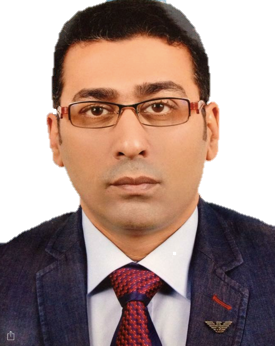 المؤهلات العلمية:دكتوراهدكتوراهدكتوراهدكتوراهPh.D.Ph.D.Ph.D.Scientific qualifications:الوظيفة الحالية:أستاذأستاذأستاذأستاذProfessorProfessorProfessorCurrent position:                                                                                                      مجال التميز البحثي والتخصص الدقيق ( لا يزيد عن 100 كلمة)-انتاج المركبات الحيويه الميكروبيه واستخدامتها في العديد من الحلول المقترحه للمشاكل البيئيه مثل استخدام الميكروبات في زياده النمو والإنتاج النباتي وخفض الاجهاد الحراري والملحي علي النبات في البيئات الصعبه – استخدام الميكروبات في التكسير الحيوي للمخلفات الصناعيه وتقليل نسب العناصر الثقيله بها –عزل وتعريف بعض مركبات الاكتينومسيتات الصحراويه  وتنقيتها .التخصص الدقيق : ميكروبيولوجي-انتاج المركبات الحيويه الميكروبيه واستخدامتها في العديد من الحلول المقترحه للمشاكل البيئيه مثل استخدام الميكروبات في زياده النمو والإنتاج النباتي وخفض الاجهاد الحراري والملحي علي النبات في البيئات الصعبه – استخدام الميكروبات في التكسير الحيوي للمخلفات الصناعيه وتقليل نسب العناصر الثقيله بها –عزل وتعريف بعض مركبات الاكتينومسيتات الصحراويه  وتنقيتها .التخصص الدقيق : ميكروبيولوجي-انتاج المركبات الحيويه الميكروبيه واستخدامتها في العديد من الحلول المقترحه للمشاكل البيئيه مثل استخدام الميكروبات في زياده النمو والإنتاج النباتي وخفض الاجهاد الحراري والملحي علي النبات في البيئات الصعبه – استخدام الميكروبات في التكسير الحيوي للمخلفات الصناعيه وتقليل نسب العناصر الثقيله بها –عزل وتعريف بعض مركبات الاكتينومسيتات الصحراويه  وتنقيتها .التخصص الدقيق : ميكروبيولوجي-انتاج المركبات الحيويه الميكروبيه واستخدامتها في العديد من الحلول المقترحه للمشاكل البيئيه مثل استخدام الميكروبات في زياده النمو والإنتاج النباتي وخفض الاجهاد الحراري والملحي علي النبات في البيئات الصعبه – استخدام الميكروبات في التكسير الحيوي للمخلفات الصناعيه وتقليل نسب العناصر الثقيله بها –عزل وتعريف بعض مركبات الاكتينومسيتات الصحراويه  وتنقيتها .التخصص الدقيق : ميكروبيولوجيProduction and use of microbial bio-compounds in many of the proposed to solve many environmental problems such as the use of microbes to promote plant growth and production, and reduce heat and salt stress on plants in difficult environments - the use of microbes in bioremediation of industrial waste for reduce the proportions of heavy elements in it - isolation, identification and purification of some component for desert actinomycetes .Specialization: MicrobiologyProduction and use of microbial bio-compounds in many of the proposed to solve many environmental problems such as the use of microbes to promote plant growth and production, and reduce heat and salt stress on plants in difficult environments - the use of microbes in bioremediation of industrial waste for reduce the proportions of heavy elements in it - isolation, identification and purification of some component for desert actinomycetes .Specialization: MicrobiologyProduction and use of microbial bio-compounds in many of the proposed to solve many environmental problems such as the use of microbes to promote plant growth and production, and reduce heat and salt stress on plants in difficult environments - the use of microbes in bioremediation of industrial waste for reduce the proportions of heavy elements in it - isolation, identification and purification of some component for desert actinomycetes .Specialization: MicrobiologySpecialty (± 100 Words)t.shawky@agr.suez.edu.egt.shawky@agr.suez.edu.egEmail:Fax:Fax:+201013412555Mobile Phone:Contact Information :الإنجازات العلمية:Scientific Achievements: 0000-0002-2992-419X0000-0002-2992-419X0000-0002-2992-419XORCID No. البحوث المحلية:البحوث على Scopus:1-Moussa, Tarek AA, Hassan S. Al-Zahrani, Omar A. Almaghrabi, Tamer S. Abdelmoneim, and Michael P. Fuller. "Comparative metagenomics approaches to characterize the soil fungal communities of western coastal region, Saudi Arabia." PloS one 12, no. 9 (2017).2- Mahmoud, Wael M., Tamer S. Abdelmoneim, and Ahmed M. Elazzazy. "The impact of silver nanoparticles produced by Bacillus pumilus as antimicrobial and nematicide." Frontiers in microbiology 7 (2016): 1746.3- Metwali, Ehab MR, Tamer S. Abdelmoneim, Mostafa A. Bakheit, and Naif Kadasa. "Alleviation of salinity stress in faba bean ('Vicia faba'L.) plants by inoculation with plant growth promoting rhizobacteria (PGPR)." Plant Omics 8, no. 5 (2015): 449.4- Elazzazy, Ahmed M., T. S. Abdelmoneim, and O. A. Almaghrabi. "Isolation and characterization of biosurfactant production under extreme environmental conditions by alkali-halo-thermophilic bacteria from Saudi Arabia." Saudi Journal of Biological Sciences 22, no. 4 (2015): 466-475.5- Abdelmoneim, T. S., T. A. Moussa, O. A. Almaghrabi, and Ismail Abdelbagi. "Investigation the effect of arbuscular mycorrhizal fungi on the tolerance of maize plant to heavy metals stress." Life Science Journal 11, no. 4 (2014): 255-263.6- Abdelmoneim, T. S., Tarek AA Moussa, O. A. Almaghrabi, Hassan S. Alzahrani, and Ismail Abdelbagi. "Increasing plant tolerance to drought stress by inoculation with arbuscular mycorrhizal fungi." Life Sci J 11 (2014): 10-17.7- Moussa, Tarek AA, Omar A. Almaghrabi, and Tamer S. Abdel‐Moneim. "Biological control of the wheat root rot caused by Fusarium graminearum using some PGPR strains in Saudi Arabia." Annals of applied biology 163, no. 1 (2013): 72-81.8- Hamed, Y. A., T. S. Abdelmoneim, M. H. ElKiki, M. A. Hassan, and R. Berndtsson. "Assessment of heavy metals pollution and microbial contamination in water, sediments and fish of Lake Manzala, Egypt." Life science journal 10, no. 1 (2013): 86-99.1-Moussa, Tarek AA, Hassan S. Al-Zahrani, Omar A. Almaghrabi, Tamer S. Abdelmoneim, and Michael P. Fuller. "Comparative metagenomics approaches to characterize the soil fungal communities of western coastal region, Saudi Arabia." PloS one 12, no. 9 (2017).2- Mahmoud, Wael M., Tamer S. Abdelmoneim, and Ahmed M. Elazzazy. "The impact of silver nanoparticles produced by Bacillus pumilus as antimicrobial and nematicide." Frontiers in microbiology 7 (2016): 1746.3- Metwali, Ehab MR, Tamer S. Abdelmoneim, Mostafa A. Bakheit, and Naif Kadasa. "Alleviation of salinity stress in faba bean ('Vicia faba'L.) plants by inoculation with plant growth promoting rhizobacteria (PGPR)." Plant Omics 8, no. 5 (2015): 449.4- Elazzazy, Ahmed M., T. S. Abdelmoneim, and O. A. Almaghrabi. "Isolation and characterization of biosurfactant production under extreme environmental conditions by alkali-halo-thermophilic bacteria from Saudi Arabia." Saudi Journal of Biological Sciences 22, no. 4 (2015): 466-475.5- Abdelmoneim, T. S., T. A. Moussa, O. A. Almaghrabi, and Ismail Abdelbagi. "Investigation the effect of arbuscular mycorrhizal fungi on the tolerance of maize plant to heavy metals stress." Life Science Journal 11, no. 4 (2014): 255-263.6- Abdelmoneim, T. S., Tarek AA Moussa, O. A. Almaghrabi, Hassan S. Alzahrani, and Ismail Abdelbagi. "Increasing plant tolerance to drought stress by inoculation with arbuscular mycorrhizal fungi." Life Sci J 11 (2014): 10-17.7- Moussa, Tarek AA, Omar A. Almaghrabi, and Tamer S. Abdel‐Moneim. "Biological control of the wheat root rot caused by Fusarium graminearum using some PGPR strains in Saudi Arabia." Annals of applied biology 163, no. 1 (2013): 72-81.8- Hamed, Y. A., T. S. Abdelmoneim, M. H. ElKiki, M. A. Hassan, and R. Berndtsson. "Assessment of heavy metals pollution and microbial contamination in water, sediments and fish of Lake Manzala, Egypt." Life science journal 10, no. 1 (2013): 86-99.براءات الاختراع:Patents: Submitted patent(s):Title of the patent:No. of the patent:Submitted patent(s):Title of the patent:No. of the patent:Submitted patent(s):Title of the patent:No. of the patent:Granted Patent(s):Title of the patent:No. of the patent:قائمة الرسائل التي أشرف عليها:قائمة الرسائل التي أشرف عليها:Supervision: Supervision: Supervision: عدد رسائل الماجستير:2عدد رسائل الدكتوراه:22المشاريع البحثية (Projects):1-مشروع دراسة التنوع البيولوجى لفطريات الميكوريزا الشجريه على بعض النباتات البريه وتطبيقاتها لاستعادة النظام البيئى بمنطقه مكة المكرمه. الممول من عمادة البحث العلمى بجامعه الملك عبد العزيز – المملكه العربية السعوديه برقم (مج \34\22)1-مشروع دراسة التنوع البيولوجى لفطريات الميكوريزا الشجريه على بعض النباتات البريه وتطبيقاتها لاستعادة النظام البيئى بمنطقه مكة المكرمه. الممول من عمادة البحث العلمى بجامعه الملك عبد العزيز – المملكه العربية السعوديه برقم (مج \34\22)الجهة الداعمة:جامعه الملك عبد العزيز – المملكة العربية السعودية2-مشروع الدراسة العلمية المتميزه للمقاومة الحيويه لبعض امراض القمح بالمملكه العربية السعوديه. الممول من وكالة الجامعه للدراسات العليا والبحث العلمى بجامعه الملك عبد العزيز – المملكه العربية السعوديه برقم (1432D-965-16)2-مشروع الدراسة العلمية المتميزه للمقاومة الحيويه لبعض امراض القمح بالمملكه العربية السعوديه. الممول من وكالة الجامعه للدراسات العليا والبحث العلمى بجامعه الملك عبد العزيز – المملكه العربية السعوديه برقم (1432D-965-16)الجهة الداعمة:جامعه الملك عبد العزيز – المملكة العربية السعودية3- مشروع التخليق الحيوى لجزيئات الفضه متناهية الصغر وتطبيقاتها الآمنه كماده مضاده للميكروبات. الممول من عمادة البحث العلمى بجامعه جده – المملكه العربية السعوديه برقم (574\965\1436\ G) 3- مشروع التخليق الحيوى لجزيئات الفضه متناهية الصغر وتطبيقاتها الآمنه كماده مضاده للميكروبات. الممول من عمادة البحث العلمى بجامعه جده – المملكه العربية السعوديه برقم (574\965\1436\ G) الجهة الداعمة:جامعه جده – المملكة العربية السعودية4- مشروع استخدام محفزات النمو الميكروبيه لزيادة نمو وانتاجية بعض النباتات المنزرعه تحت الظروف البيئية للمملكة العربية السعودية . الممول من مدينه الملك عبد العزيز للعلوم والتقنيه – المملكه العربية السعوديه برقم (ت-ص-11-0647) 4- مشروع استخدام محفزات النمو الميكروبيه لزيادة نمو وانتاجية بعض النباتات المنزرعه تحت الظروف البيئية للمملكة العربية السعودية . الممول من مدينه الملك عبد العزيز للعلوم والتقنيه – المملكه العربية السعوديه برقم (ت-ص-11-0647) الجهة الداعمة:مدينه الملك عبد العزيز للعلوم والتقنيه – المملكه العربية السعوديه5- مشروع الدراسة العلمية المتميزه وعنوانها عزل وتوصيف السطوح الحيويه المنتجه بواسطة البكتيريا الممول من وكالة الجامعه للدراسات العليا والبحث العلمى بجامعه الملك عبد العزيز – المملكه العربية السعوديه برقم (1434D-023-965)5- مشروع الدراسة العلمية المتميزه وعنوانها عزل وتوصيف السطوح الحيويه المنتجه بواسطة البكتيريا الممول من وكالة الجامعه للدراسات العليا والبحث العلمى بجامعه الملك عبد العزيز – المملكه العربية السعوديه برقم (1434D-023-965)الجهة الداعمة:جامعه الملك عبد العزيز – المملكة العربية السعودية